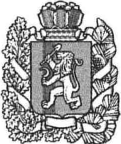 БЕЛЯКИНСКИЙ СЕЛЬСКИЙ СОВЕТ ДЕПУТАТОВБОГУЧАНСКОГО РАЙОНА  КРАСНОЯРСКОГО КРАЯР Е Ш Е Н И Е  25.12.2020г.                                                	п. Беляки                                                  № 25-25                               О бюджете Белякинского сельсовета на 2021 год и плановый период 2022 – 2023 годов           В соответствие с Бюджетным кодексом Российской Федерации, на основании  ст. 7, 51, 52 Устава Белякинского сельсовета  Белякинский сельский Совет депутатов РЕШИЛ:Утвердить бюджет Белякинского сельсовета на 2021 год  и плановый период 2022 – 2023 годов:Пункт 1. Основные характеристики бюджета  сельсовета на 2021 год и плановый период 2022 – 2023 годов1. Утвердить основные характеристики бюджета сельсовета  на 2021 год:  прогнозируемый общий объем доходов бюджета сельсовета в сумме 7 086 547,00 рублей; общий объем расходов бюджета сельсовета в сумме 7 086 547,00рублей; 1.3  дефицит бюджета в сумме 0,00 рублей;          1.4 источники внутреннего финансирования дефицита бюджета сельсовета в сумме 0,00 рублей согласно приложению 1 к настоящему решению.2. Утвердить основные характеристики бюджета сельсовета  на 2022 год и на 2023 год:2.1 прогнозируемый общий объем доходов бюджета сельсовета на 2022 год в сумме 6 680 863,00 рублей и на 2023 год в сумме 5 842 548,00 рублей;общий объем расходов бюджета сельсовета на 2022 год в сумме 6 680 863,00 рублей, в том числе условно утвержденные расходы в сумме  167000,00 рублей и на 2023 год в сумме 5 842 548,00 рублей, в том числе условно утвержденные расходы в сумме  287 635,00 рублей; 2.3 дефицит бюджета на 2022 год в сумме 0,00 рублей и на 2023 год в сумме 0,00 рублей;                 2.4 источники внутреннего финансирования дефицита бюджета сельсовета на 2022 год в сумме 0,00 рублей и 2023 год в сумме 0,00 рублей согласно приложению   1 к настоящему решению.Пункт 2. Главные администраторыУтвердить перечень главных администраторов доходов  бюджета сельсовета и закрепленные за ними доходные источники согласно приложению  2 к настоящему Решению.Утвердить перечень главных администраторов источников внутреннего финансирования дефицита  бюджета сельсовета и закрепленные за ними источники внутреннего финансирования дефицита местного  бюджета согласно приложению  3 к настоящему решению.Пункт 3. Доходы  бюджета Белякинского сельсоветаУтвердить доходы  бюджета сельсовета на 2021 год и плановый период 2022 – 2023 годов согласно приложению  4 к настоящему решению.          Пункт 4. Распределение на 2021 год и плановый период 2022 – 2023 годов расходов бюджета Белякинского сельсовета по бюджетной классификации Российской Федерации          Утвердить в пределах общего объема расходов  бюджета  сельсовета, установленного пунктом 1 настоящего решения, 1) распределение бюджетных ассигнований по разделам и подразделам бюджетной классификации расходов бюджетов Российской Федерации на 2021 год и плановый период 2022-2023 годов согласно приложению 5 к настоящему Решению.2) утвердить ведомственную структуру расходов  бюджета Белякинского сельсовета на 2021 год и плановый период 2022-2023 годов согласно приложению  6 к настоящему Решению.3) распределение бюджетных ассигнований по целевым статьям (муниципальным программам Белякинского сельсовета и непрограммным направлениям деятельности), группам и подгруппам видов расходов, разделам,  подразделам классификации расходов бюджета Белякинского сельсовета на 2021 год и плановый период  2022 - 2023 годов согласно приложению  7 к настоящему решению.Пункт 5. Публичные нормативные обязательства  бюджета Белякинского сельсоветаУстановить, что в  2021 году и плановом периоде 2022-2023 годов средства бюджета сельсовета на исполнение публичных нормативных обязательств Белякинского сельсовета составляют  24 000,00 рублей ежегодно согласно приложению  8 к настоящему решению.Пункт 6. Изменение показателей сводной бюджетной росписи бюджета Белякинского сельсовета в 2021 году 	Установить, что глава Белякинского сельсовета Богучанского района, осуществляющий составление и организацию исполнения местного бюджета,   вправе в ходе исполнения настоящего решения вносить изменения в сводную бюджетную роспись бюджета сельсовета на 2021 год и плановый период 2022-2023 годов без внесения изменений в настоящее решение:1. с соответствующим увеличением объема средств межбюджетных трансфертов, предоставляемых  бюджетам  поселений из районного бюджета, - на сумму средств, предусмотренных настоящим решением для финансирования расходов на региональные выплаты и выплаты, обеспечивающие уровень заработной платы работников бюджетной сферы не ниже размера минимальной заработной платы (минимального размера оплаты труда);2. с соответствующим увеличением объема  межбюджетных трансфертов, предоставляемых  бюджетам поселений из районного бюджета, - на сумму средств, предусмотренных настоящим решением для финансирования расходов на персональные выплаты, устанавливаемые в целях повышения оплаты труда молодым специалистам, персональные выплаты, устанавливаемые с учетом опыта работы при наличии ученой степени, почетного звания, нагрудного  знака (значка);       3. в пределах общего объема средств субвенций, предусмотренных бюджету муниципального образования настоящим решением, в случае перераспределения сумм указанных субвенций;       4. в пределах объема соответствующей субвенции, предусмотренной настоящим решением, в случае перераспределения сумм указанных субвенций между муниципальными образованиями района;       5. в пределах общего объема средств, предусмотренных настоящим решением  для финансирования мероприятий в рамках одной муниципальной программы Белякинского сельсовета, после внесения изменений в указанную программу в установленном порядке;       6. в случае внесения изменений Министерством финансов Российской Федерации в структуру, порядок формирования и применения кодов бюджетной классификации Российской Федерации, а также присвоения кодов составным частям бюджетной классификации Российской Федерации;       7. в случае исполнения исполнительных документов (за исключением судебных актов) и решений налоговых органов о взыскании налога, сбора, страхового взноса, пеней и штрафов, предусматривающих обращение взыскания на средства бюджета Белякинского сельсовета, в пределах общего объема средств, предусмотренных главному распорядителю средств бюджета;       8. с соответствующим увеличением объема средств субвенций, субсидий, иных межбюджетных трансфертов предоставляемых местным бюджетам из краевого  бюджета, - на сумму средств, предусмотренных Законом края о краевом бюджете на очередной  финансовый год и плановый период для финансирования расходов на повышение размеров оплаты труда отдельным категориям работников бюджетной сферы района, в том числе для которых указами Президента Российской Федерации предусмотрено повышение оплаты труда.          Пункт 7. Индексация размеров денежного вознаграждения лиц, замещающих муниципальные должности района, и должностных окладов муниципальных служащих  районаРазмеры денежного вознаграждения лиц, замещающих муниципальные должности Богучанского  района, размеры должностных окладов  по должностям муниципальной  службы Богучанского района, увеличиваются (индексируются) в 2021 году и плановом периоде 2022-2023 годов на коэффициент, равный 1Пункт 8. Индексация заработной платы работников районных муниципальных учрежденийЗаработная плата работников районных муниципальных учреждений увеличивается (индексируется) в 2021 году и плановом периоде 2022-2023 годов на коэффициент, равный 1 Пункт 9. Особенности исполнения бюджета Белякинского сельсовета в 2021 году          1.Установить, что не использованные по состоянию на 1 января 2021 года остатки межбюджетных трансфертов, за счет средств районного бюджета в форме субвенций, иных межбюджетных трансфертов, имеющих целевое назначение, подлежат возврату в районный бюджет в течение первых 5 рабочих дней 2021 года.          2. Остатки средств бюджета сельсовета на 1 января 2021 года в полном объеме, за исключением неиспользованных остатков межбюджетных трансфертов, полученных из районного бюджета в форме субсидий, субвенций и иных межбюджетных трансфертов, имеющих целевое назначение, могут направляться на покрытие временных кассовых разрывов, возникающих в ходе исполнения бюджета сельсовета в 2021 году.          3. Установить, что погашение кредиторской задолженности, сложившейся по принятым в предыдущие годы, фактически произведенным, но не оплаченным по состоянию на 1 января 2021 года обязательствам, производится администрацией сельсовета  за счет утвержденных  бюджетных ассигнований на 2021 год.         Пункт 10. Муниципальный внутренний долг Белякинского сельсовета1.Установить верхний предел муниципального внутреннего долга Белякинского сельсовета в сумме:на 1 января 2022 года в сумме 0,00 рублей, в том числе по муниципальным гарантиям 0,00 рублей;на 1 января 2023 года в сумме 0,00 рублей, в том числе по муниципальным гарантиям 0,00 рублей;на 1 января 2024 года в сумме 0,00 рублей, в том числе по муниципальным гарантиям 0,00 рублей;2. Предельный объем расходов на обслуживание муниципального долга Белякинского сельсовета не должен превышать в 2021 году и плановом периоде 2022-2023 годов в сумме 0,00 рублей ежегодно.           3. Установить предельный объем муниципального долга Белякинского сельсовета в сумме:              156 450,00 рублей на 2021 год;             162 900,00 рублей на 2022 год;             164 650,00 рублей на 2023 год.Пункт 11. Иные межбюджетные трансферты районному бюджету из бюджета Белякинского сельсовета Направить, в соответствии с заключенными Соглашениями  о передаче части полномочий, иные межбюджетные трансферты из бюджета поселения районному бюджету:1. По разработке, рассмотрению и утверждению программ комплексного развития систем коммунальной инфраструктуры, утверждению технических заданий и согласованию инвестиционных программ, регулированию тарифов на подключение к системе коммунальной инфраструктуры, тарифов организаций коммунального комплекса на подключение, надбавок к тарифам на товары и услуги организация коммунального комплекса, надбавок к ценам (тарифам) для потребителей, выполнению требований, установленных правилами оценки готовности поселений к отопительному периоду, и контролю за готовностью теплоснабжающих организаций, теплосетевых организаций, отдельных к отопительному периоду, разработке и утверждению подпрограммы «Энергосбережение и повышение энергетической эффективности на территории Богучанского района», организации водоснабжения населения и обеспечение надежного теплоснабжения потребителей, том числе принятие мер по организации обеспечения водоснабжения, теплоснабжения потребителей в случае неисполнения теплоснабжающими организациями или теплосетевыми организациями, организациями, осуществляющими горячее водоснабжение, холодное водоснабжении своих обязательств либо отказа указанных организаций от исполнения своих обязательств, согласованию ввода источников тепловой энергии, тепловых сетей, объектов централизованных систем горячего водоснабжения, холодного водоснабжения в ремонт и из эксплуатации в 2021 году  в сумме 4540,00 рублей и в плановом периоде 2022-2023 годов  в сумме 4540,00 рублей ежегодно.Утвердить методику определения объема иных межбюджетных трансфертов районному бюджету согласно приложению  9 к настоящему решению.2. На осуществление полномочий составление и исполнение бюджета Белякинского сельсовета, осуществление контроля за его исполнением, составление отчета об исполнении бюджета поселения в 2021 году в сумме 618 476,00 рублей и в плановом периоде 2022-2023 годов в сумме 618 476,00 рублей ежегодно.Утвердить методику определения объема иных межбюджетных трансфертов районному бюджету согласно приложению  10 к настоящему решению.3. На осуществление полномочий внутреннего финансового контроля в рамках непрограммных расходов органов местного самоуправления в 2021 году в сумме 656,00 рублей и в плановом периоде 2022-2023 годах 656,00 рублей ежегодно.Утвердить методику определения объема иных межбюджетных трансфертов районному бюджету согласно приложению 11 к настоящему решению.        Пункт 12. Обслуживание счета  бюджета Белякинского сельсовета         Кассовое обслуживание исполнения  бюджета сельсовета в части проведения и учета операций по кассовым поступлениям в  бюджет сельсовета и  кассовым выплатам из  бюджета сельсовета осуществляется Управлением Федерального казначейства по Красноярскому краю через открытие и ведение лицевого счета  бюджета сельсовета финансовому управлению администрации  Богучанского района Исполнение бюджета сельсовета в части санкционирования оплаты денежных обязательств, открытия и ведения лицевых счетов осуществляется Управлением Федерального казначейства  по Красноярскому краю.Отдельные полномочия по исполнению  бюджета сельсовета осуществляется администрацией Богучанского района в лице финансового управления администрации Богучанского района на основании соглашения, заключенного между администрацией  Белякинского сельсовета и администрацией Богучанского района.         Пункт 13. Авансовые платежиУстановить, что авансовые платежи в размере 100% от суммы договора могут предусматриваться по следующим видам товаров, работ, услуг:- услуги связи, Интернета.- услуги по подписке на периодические издания;- оплата стоимости обучения на курсах повышения квалификации;- страхование жизни, здоровья и имущества юридических и физических лиц, в том числе обязательное страхование гражданской ответственности владельцев транспортных средств;- услуги по санитарным эпидемиологическим и гигиеническим исследованиям;- приобретение горюче-смазочных материалов, запасных частей для автомашин;         - приобретение хозяйственных и канцелярских товаров, основных средств.По остальным договорам (контрактам) установить авансовые платежи в размере 30% от суммы договора или контракта. Пункт 14. Дорожный фонд Белякинского сельсовета 1. Утвердить объем бюджетных ассигнований дорожного фонда Белякинского сельсовета  на 2021 год в сумме 224 770,00 рублей, на 2022 год в сумме 1 101 160,00 рублей, на 2023 год в сумме 256 900,00 рублей.2. Установить, что при определении объема бюджетных ассигнований дорожного фонда муниципального образования Белякинский сельсовет налог на доходы физических лиц, подлежащих зачислению в местный бюджет, учитывается в 2021 году в сумме 5 100,00 рублей, в 2022 году в сумме 4 000,00 рублей, в 2023 году в сумме 1 000,00 рублей.3. Бюджетные ассигнования муниципального дорожного фонда, не использованные в текущем финансовом году, направляются на увеличение бюджетных ассигнований муниципального дорожного фонда в очередном финансовом году.Пункт 15. Долевое финансирование средств, выделенных из бюджета         сельсоветаНаправить средства бюджета сельсовета  на долевое финансирование  мероприятий выделенных из краевого бюджета в 2021 году и плановом периоде 2022-2023 годов, согласно приложению 12 к настоящему решению.         Пункт 16. Резервный фонд администрации сельсовета.          Установить, что в расходной части бюджета сельсовета  в 2021 году и плановом периоде 2022-2023 годов предусматривается резервный фонд администрации сельсовета  в сумме 10 000,00 рублей ежегодно.          Администрация Белякинского сельсовета ежеквартально информирует Белякинский сельский Совет депутатов о расходовании средств резервного фонда.          Расходование средств резервного фонда осуществляется в порядке установленном администрацией Белякинского сельсовета.Контроль за исполнением настоящего решения возложить на постоянную планово бюджетную комиссию по бюджету (ФМО).Настоящее решение подлежит официальному опубликованию в печатном издании «Депутатский вестник» в течение 10 дней с момента подписания, на официальном сайте администрации Белякинского сельсовета в информационно-телекоммуникационной сети Интернет: «беляки-адм.рф».Настоящее решение вступает в силу со дня официального опубликования, но не ранее  1 января 2021 года.Глава  Белякинского сельсовета                                                          В.А. Паисьева  Председатель Белякинского сельского Совета депутатов                                                                                    Л.И. Ильичева«_____»____________2020г.